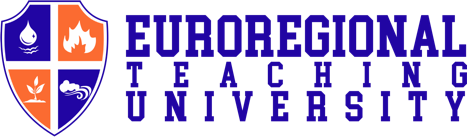 June, 2-3, 2017 an International Scientific-Practical Conference will be held at Euroregional Teaching University about: "Modern Actual Scientific issues”.
 The following 11 sections will work at the conference:
1. Agrarian Sciences;2. Business Administration;3. Education; 4. Engineering; 
5. Science/natural sciences;6. Law;7. Social sciences;8. Art;9. Healthcare;10. Humanitarian Sciences;11. Inter directional fields or specialties.

        Deadline of work submission and electronic registration:  April, 28, 2017.Working languages: Georgian, English, Russian

Articles to be published in the collection must be written with the compliance of the following rules:
1. The work should reflect contemporary issues, methods of research and analyze of obtained results.
2. Capacity of work should be 3 – 8 pages, printed with 1, 5 interval (Georgian text – Sylfaen, Russian and English – Times New Roman, Font size – 12), Parameters – 25 Mm from all sites of the page;
3. An electronic version should be submitted in the following e-mail addresses shown below. 
4. Using the following subtitles is recommended in the work: Introduction, importance of the problem, description of research component (in case of existing), obtained results, conclusions, statements and the list of used literature.5. The work should be executed in the following sequence:
• Title of the work, Name and Surname of the authors, Job title. Scientific and Academic position, E-mail,     Telephone number.• Text body.
• List of used literature with bibliography: Author’s surname and initials, title of the work, title of the journal,   Number, place and year of published, pages. While quotation – Author(s)'s name and initials title of the work,   title of the journal, number, place and year of published, pages. (Quotation in the text should be in square   Brackets)
• Resume 5 - 6 lines, in English Language
• Tables and drawings should be submitted with numbering, inscription and reference.

Demands:
1. The fixed cost of publishing article in the referred journal of scientific works is 15 USD (or equivalent in GEL). The document of payment (Through the bank) must be submitted along with the article.  
2. The editorial staff reserves the right to review submitted materials and not to print incorrectly concluded articles.
3. Conference will be held in Gori, Georgia. Address:  Tskhinvali str. #9.4. Conference participants will visit sigtseengs of Gori.
For Further information Please, Contact to the organization committee of the conference. Address: Georgia, Gori, Tskhinvali str #9, Telephone: +995 577 05 13 22; +995 599 29 15 26 - Avtandil Lapachi. e-mail: avtolapachi@gmail.com  Bank Account:Euroregional Teaching University LLC
GE30BG0000000200343100
BAGAGE22“Bank of Georgia”